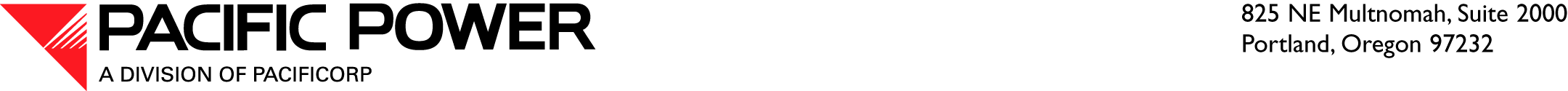 March 22, 2017 ELECTRONIC FILINGAND OVERNIGHT DELIVERYSteven V. KingExecutive Director and Secretary Utilities and Transportation CommissionRe:	Docket UE-030077, Docket UE-940247, Docket 87-1668 AS, Docket UE-920860, Docket UE-950490	Notification of Letter of Credit Extension and AmendmentIn accordance with orders issued in the referenced dockets, Pacific Power & Light Company (Pacific Power or Company), a division of PacifiCorp, submits to the Washington Utilities and Transportation Commission a confidential and redacted copy of each of the following documents:Redacted Notice of Extension for Letter of Credit Agreements, dated January 31, 2017, among the Company and The Bank of Nova Scotia, as Letter of Credit Issuing Bank for the following Bond issues:$21,260,000 Sweetwater County, Wyoming Pollution Control Revenue Refunding Bonds, Series 1994 (PacifiCorp Project)$9,335,000 Sweetwater County, Wyoming Pollution Control Revenue Refunding Bonds (PacifiCorp Project) Series 1992A$6,305,000 Sweetwater County, Wyoming Pollution Control Revenue Refunding Bonds (PacifiCorp Project) Series 1992B$22,485,000 Converse County, Wyoming Pollution Control Revenue Refunding Bonds (PacifiCorp Project) Series 1992$24,400,000 Sweetwater County, Wyoming Environmental Improvement Revenue Bonds (PacifiCorp Project) Series 1995Redacted Amendment and  Notice of Extension for Letter of Credit Agreements, dated January 31, 2017, among the Company and Scotia Bank, NA, as Letter of Credit Issuing Bank for the following Bond issues:$45,000,000 City of Forsyth, Rosebud County, Montana Customized Purchase Pollution Control Revenue Refunding Bonds (PacifiCorp Project) Series 1988Redacted Notice of Extension for Letter of Credit Agreements, dated December 19, 2016, among the Company and Canadian Imperial Bank of Commerce, New York Branch, as Letter of Credit Issuing Bank for the following Bond issues:$121,940,000 Emery County, Utah Pollution Control Revenue Refunding Bonds, Series 1994 (PacifiCorp Project)Because PacifiCorp has not issued any new securities in connection with the referenced transactions, no Report of Securities Issued is enclosed.The enclosed documents, listed in items 1 through 3 above, relate to letters of credit previously issued.  The letters of credit provide credit enhancement, help ensure timely payment of amounts due with respect to each PCRB series, and should assist with continuing to achieve a low cost of money with respect to the financings.Under penalty of perjury, I declare that I know the contents of the enclosed documents, and they are true, correct, and complete.Please contact me at (503) 813-5670 if you have any questions about this letter or the enclosed documents.Sincerely,Kristi OlsenTreasury ManagerEnclosures